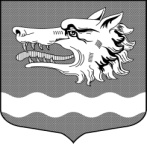 Администрация Раздольевского сельского поселенияПриозерского муниципального района Ленинградской областиП О С Т А Н О В Л Е Н И Е        от 05 июля 2023 года                                                                                                 № 162    Об утверждении Порядка принятия уведомлений, связанных со сносом объектов капитального строительстваВ соответствии с Градостроительным кодексом Российской Федерации, Федеральным законом от 06.10.2003 года № 131-ФЗ «Об общих принципах организации местного самоуправления в Российской Федерации», руководствуясь Уставом Раздольевского сельского поселения, администрация Раздольевского сельского поселения Приозерского муниципального района Ленинградской области ПОСТАНОВЛЯЕТ: 1. Утвердить Порядок принятия уведомлений, связанных со сносом объектов капитального строительства (далее - Порядок), согласно приложению, к настоящему постановлению. 2. Установить, что положения Порядка об идентификации и аутентификации заявителя (представителя заявителя) с использованием информационных технологий применяются со дня реализации мероприятий, предусмотренных Федеральным законом от 29.12.2020 года № 479-ФЗ «О внесении изменений в отдельные законодательные акты Российской Федерации». 3. Установить, что положения Порядка в части подачи уведомлений, связанных со сносом объектов капитального строительства, в том числе с приложением к ним предусмотренных статьей 55.31 Градостроительного кодекса Российской Федерации документов, с использованием государственных информационных систем обеспечения градостроительной деятельности (далее - ГИСОГД) с функциями автоматизированной информационно-аналитической поддержки осуществления полномочий в области градостроительной деятельности применяются со дня обеспечения технической возможности реализации вышеуказанных мероприятий. 4. Опубликовать настоящее постановление в средствах массовой информации и на официальном сайте администрации Раздольевского сельского поселения Приозерского муниципального района Ленинградской области.5. Настоящее постановление вступает в силу с момента опубликования.6.  Контроль за исполнением данного постановления оставляю за собой.Глава администрации		                                                                     	В.В. Зайцеваисп. Викулова Ю.В.Разослано: дело-1, прокуратура -1.   С приложениями можно ознакомиться на сайте администрации МО Раздольевское сельское поселение «раздольевское.рф»